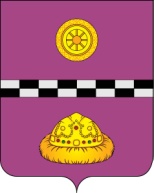 РАСПОРЯЖЕНИЕОт  30  ноября   2015 г.			                                                         № 332-рОб утверждении плана мероприятий («дорожной карты») по внедрению на территории муниципального района «Княжпогостский» успешных практик, направленных на развитие и поддержку малого и среднего предпринимательства Руководствуясь распоряжением  Правительства Республики Коми от 30 октября 2015г. №407-р с целью улучшения инвестиционного климата, развития малого и среднего предпринимательства и снятия административных барьеров в муниципальном районе «Княжпогосткий»:1. Утвердить план мероприятий («дорожную карту») по внедрению на территории муниципального района «Княжпогосткий» успешных практик, направленных на развитие и поддержку малого и среднего предпринимательства согласно приложению к настоящему распоряжению.2. Контроль за исполнением настоящего распоряжения возложить на заместителя руководителя администрации муниципального района «Княжпогостский» Костину Т.Ф.  Руководитель администрации                                                           В.И. ИвочкинПриложение к распоряжению администрации     МР «Княжпогосткий» от   30 ноября 2015г. № 332-рПлан мероприятий «дорожная карта» внедрения на территории муниципального района «Княжпогостский» успешных практик, направленных на развитие и поддержку малого и среднего предпринимательства на муниципальном уровне на 2015-2016 годы№Наименование успешной практики, вошедшей в Атлас муниципальных практикНаименование успешной практики, вошедшей в Атлас муниципальных практикНаименование успешной практики, вошедшей в Атлас муниципальных практикНаименование успешной практики, вошедшей в Атлас муниципальных практикОтветственный за внедрениепрактики№Комментарии по текущему состоянию в области лучшей практики в МОПланируемое целевое значение ключевого показателя эффективности мероприятий по каждому показателю успешной практики Ресурсы, требуемые для реализации успешной практикиКомментарии по текущему состоянию в области лучшей практики в МОПланируемое целевое значение ключевого показателя эффективности мероприятий по каждому показателю успешной практики Ресурсы, требуемые для реализации успешной практикиКомментарии по текущему состоянию в области лучшей практики в МОПланируемое целевое значение ключевого показателя эффективности мероприятий по каждому показателю успешной практики Ресурсы, требуемые для реализации успешной практикиКомментарии по текущему состоянию в области лучшей практики в МОПланируемое целевое значение ключевого показателя эффективности мероприятий по каждому показателю успешной практики Ресурсы, требуемые для реализации успешной практикиОтветственный за внедрениепрактики№№Этап реализацииРезультат этапаДата началаДата окончанияОтветственный за этап реализации1234561. НОРМАТИВНОЕ ОБЕСПЕЧЕНИЕ1. НОРМАТИВНОЕ ОБЕСПЕЧЕНИЕ1. НОРМАТИВНОЕ ОБЕСПЕЧЕНИЕ1. НОРМАТИВНОЕ ОБЕСПЕЧЕНИЕ1.Практика № 7 Утверждение процедуры реализации проектов с использованием механизма муниципально - частного партнерстваПрактика № 7 Утверждение процедуры реализации проектов с использованием механизма муниципально - частного партнерстваПрактика № 7 Утверждение процедуры реализации проектов с использованием механизма муниципально - частного партнерстваПрактика № 7 Утверждение процедуры реализации проектов с использованием механизма муниципально - частного партнерства1.Текущее состояниеПравовую основу государственно-частного партнерства в муниципальном районе «Княжпогостский»  составляют Конституция Российской Федерации, Гражданский кодекс Российской Федерации, федеральные законы и иные нормативные правовые акты Российской Федерации, Конституция Республики Коми,  Закон Республики Коми от 19 июня 2014 г. № 71-РЗ «О  государственно-частном партнерстве в Республике Коми». В целях создания на территории  муниципального района «Княжпогостский» условий для стабильного развития муниципальноно -частного партнерства, привлечение и эффективное использование материальных, финансовых, интеллектуальных его участников при реализации приоритетных направлений развития экономики и социальной сферы муниципального района «Княжпогосткий»  необходимо разработать муниципальный нормативный правовой акт, регулирующий механизм  муниципально-частного партнерства на территории муниципального района «Княжпогосткий».Ключевой показатель эффективности: рост инвестиций в экономику и социальную сферу муниципального образования; повышение эффективности  использования имущества, находящегося в муниципальной собственностиРесурсы, требуемые для реализации успешной практики: в пределах бюджетных ассигнований, предусмотренных на основную деятельностьТекущее состояниеПравовую основу государственно-частного партнерства в муниципальном районе «Княжпогостский»  составляют Конституция Российской Федерации, Гражданский кодекс Российской Федерации, федеральные законы и иные нормативные правовые акты Российской Федерации, Конституция Республики Коми,  Закон Республики Коми от 19 июня 2014 г. № 71-РЗ «О  государственно-частном партнерстве в Республике Коми». В целях создания на территории  муниципального района «Княжпогостский» условий для стабильного развития муниципальноно -частного партнерства, привлечение и эффективное использование материальных, финансовых, интеллектуальных его участников при реализации приоритетных направлений развития экономики и социальной сферы муниципального района «Княжпогосткий»  необходимо разработать муниципальный нормативный правовой акт, регулирующий механизм  муниципально-частного партнерства на территории муниципального района «Княжпогосткий».Ключевой показатель эффективности: рост инвестиций в экономику и социальную сферу муниципального образования; повышение эффективности  использования имущества, находящегося в муниципальной собственностиРесурсы, требуемые для реализации успешной практики: в пределах бюджетных ассигнований, предусмотренных на основную деятельностьТекущее состояниеПравовую основу государственно-частного партнерства в муниципальном районе «Княжпогостский»  составляют Конституция Российской Федерации, Гражданский кодекс Российской Федерации, федеральные законы и иные нормативные правовые акты Российской Федерации, Конституция Республики Коми,  Закон Республики Коми от 19 июня 2014 г. № 71-РЗ «О  государственно-частном партнерстве в Республике Коми». В целях создания на территории  муниципального района «Княжпогостский» условий для стабильного развития муниципальноно -частного партнерства, привлечение и эффективное использование материальных, финансовых, интеллектуальных его участников при реализации приоритетных направлений развития экономики и социальной сферы муниципального района «Княжпогосткий»  необходимо разработать муниципальный нормативный правовой акт, регулирующий механизм  муниципально-частного партнерства на территории муниципального района «Княжпогосткий».Ключевой показатель эффективности: рост инвестиций в экономику и социальную сферу муниципального образования; повышение эффективности  использования имущества, находящегося в муниципальной собственностиРесурсы, требуемые для реализации успешной практики: в пределах бюджетных ассигнований, предусмотренных на основную деятельностьТекущее состояниеПравовую основу государственно-частного партнерства в муниципальном районе «Княжпогостский»  составляют Конституция Российской Федерации, Гражданский кодекс Российской Федерации, федеральные законы и иные нормативные правовые акты Российской Федерации, Конституция Республики Коми,  Закон Республики Коми от 19 июня 2014 г. № 71-РЗ «О  государственно-частном партнерстве в Республике Коми». В целях создания на территории  муниципального района «Княжпогостский» условий для стабильного развития муниципальноно -частного партнерства, привлечение и эффективное использование материальных, финансовых, интеллектуальных его участников при реализации приоритетных направлений развития экономики и социальной сферы муниципального района «Княжпогосткий»  необходимо разработать муниципальный нормативный правовой акт, регулирующий механизм  муниципально-частного партнерства на территории муниципального района «Княжпогосткий».Ключевой показатель эффективности: рост инвестиций в экономику и социальную сферу муниципального образования; повышение эффективности  использования имущества, находящегося в муниципальной собственностиРесурсы, требуемые для реализации успешной практики: в пределах бюджетных ассигнований, предусмотренных на основную деятельность1.1.Разработка Положения о муниципально-частном партнерстве на территории муниципального района «Княжпогостский»Реализация проекта муниципально -частного партнерства решает следующие задачи:•  привлечение инвестиций в экономику и социальную сферу муниципального образования; •  обеспечение эффективного использования имущества, находящегося в муниципальной собственности.Январь 2016г.Март 2016г.2. ИНФОРМАЦИОННОЕ ОБЕСПЕЧЕНИЕ2. ИНФОРМАЦИОННОЕ ОБЕСПЕЧЕНИЕ2. ИНФОРМАЦИОННОЕ ОБЕСПЕЧЕНИЕ2. ИНФОРМАЦИОННОЕ ОБЕСПЕЧЕНИЕ2.Практика № 9 Утверждение и публикация ежегодно обновляемого плана создания объектов необходимой для инвесторов инфраструктуры в муниципальном образовании и порядка предоставления информации для размещения на инвестиционной карте субъекта РФПрактика № 9 Утверждение и публикация ежегодно обновляемого плана создания объектов необходимой для инвесторов инфраструктуры в муниципальном образовании и порядка предоставления информации для размещения на инвестиционной карте субъекта РФПрактика № 9 Утверждение и публикация ежегодно обновляемого плана создания объектов необходимой для инвесторов инфраструктуры в муниципальном образовании и порядка предоставления информации для размещения на инвестиционной карте субъекта РФПрактика № 9 Утверждение и публикация ежегодно обновляемого плана создания объектов необходимой для инвесторов инфраструктуры в муниципальном образовании и порядка предоставления информации для размещения на инвестиционной карте субъекта РФ2.Текущее состояние:На официальном сайте муниципального района «Княжпогостский» создан раздел «Инвестиции»  http://www.mrk11.ru/page/investitsii/ В данном разделе в открытом доступе размещен перечень инвестиционных площадок.Ключевой показатель эффективности: периодичность обновления информации.Ресурсы, требуемые для реализации успешной практики: в пределах бюджетных ассигнований, предусмотренных на основную деятельность.Текущее состояние:На официальном сайте муниципального района «Княжпогостский» создан раздел «Инвестиции»  http://www.mrk11.ru/page/investitsii/ В данном разделе в открытом доступе размещен перечень инвестиционных площадок.Ключевой показатель эффективности: периодичность обновления информации.Ресурсы, требуемые для реализации успешной практики: в пределах бюджетных ассигнований, предусмотренных на основную деятельность.Текущее состояние:На официальном сайте муниципального района «Княжпогостский» создан раздел «Инвестиции»  http://www.mrk11.ru/page/investitsii/ В данном разделе в открытом доступе размещен перечень инвестиционных площадок.Ключевой показатель эффективности: периодичность обновления информации.Ресурсы, требуемые для реализации успешной практики: в пределах бюджетных ассигнований, предусмотренных на основную деятельность.Текущее состояние:На официальном сайте муниципального района «Княжпогостский» создан раздел «Инвестиции»  http://www.mrk11.ru/page/investitsii/ В данном разделе в открытом доступе размещен перечень инвестиционных площадок.Ключевой показатель эффективности: периодичность обновления информации.Ресурсы, требуемые для реализации успешной практики: в пределах бюджетных ассигнований, предусмотренных на основную деятельность.2.1.Размещение в разделе «Инвестиции» актуальной информации о неиспользуемых земельных участках, о свободных объектах недвижимости муниципального района «Княжпогосткий».Актуальная информация о неиспользуемых земельных участках,   о свободных объектах недвижимости муниципального района «Княжпогосткий».Январь 2016г.Февраль 2016г.2.2Регулярное обновление информации о неиспользуемых земельных участках, о свободных объектах недвижимости, об инвестиционных площадках и инвестиционных проектах муниципального района «Княжпогостский».Актуальная информация о действующих в муниципальном районе инвестиционных площадках  и инвестиционных проектахЯнварь 2016г.Декабрь 2016г.